В преддверии съезда мордовского народа необходимо сохранить культуру и село2014-08-13 12:38:45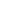 23-25 октября в Саранске состоится VI съезд мордовского народа, тема которого «Мордовский народ в формировании общероссийской гражданской идентичности». В работе съезда будут участвовать около 350 делегатов из регионов с компактным проживанием мордовской диаспоры. Сегодня все делегаты активно готовятся к предстоящему съезду.Председатель местной национально-культурной автономии мордовского народа Северного района Оренбургской области Вера Молостова:- Я была делегатом на трех съездах мордовского народа. Главным вопросом предстоящего съезда считаю сохранение мордовского народа как нации. Сохранить численность представителей нашего народа. Во время XIII Международная этнокультурная экспедиция-фестиваль «Волга – река мира. Диалог культур волжских народов» мы подняли множество актуальных вопросов, которые необходимо рассмотреть во время съезда. Что особенно порадовало, молодое поколение изучает родные языки, интересуется культурой своего народа, и это внушает уверенность в завтрашнем дне.Нам необходимо сохранить нашу уникальную культуру. Когда в наш район с концертом приезжал ансамбль «Умарина», наши мордовские бабушки плакали от счастья, услышав столько красивых песен на родном языке.Надеюсь, что в октябре мы сможем найти ответы на множество наболевших вопросов, и следующие пять лет сможем активно заниматься своей любимой работой.Доктор исторических наук, профессор МГУ им.Н.П. Огарева Василий Филиппович Кирдяшов:- Проблемы ассимиляции, миграции задевают все народы Земли, они же актуальны для мордовского народа. Кроме того мы сталкиваемся с потерей мордовского села. Все эти вопросы необходимо решать. Важно чтобы в районах Мордовии сохранялись национальные школы.Также мордовским национально-культурным автономиям необходимо активно поработать в преддверии съезда, чтобы обсудить вопросы и выдвигать свои предложения.Екатерина СПИРИДОНОВА, "Известия Мордовии»